Sample Programme – School Integration 1 Week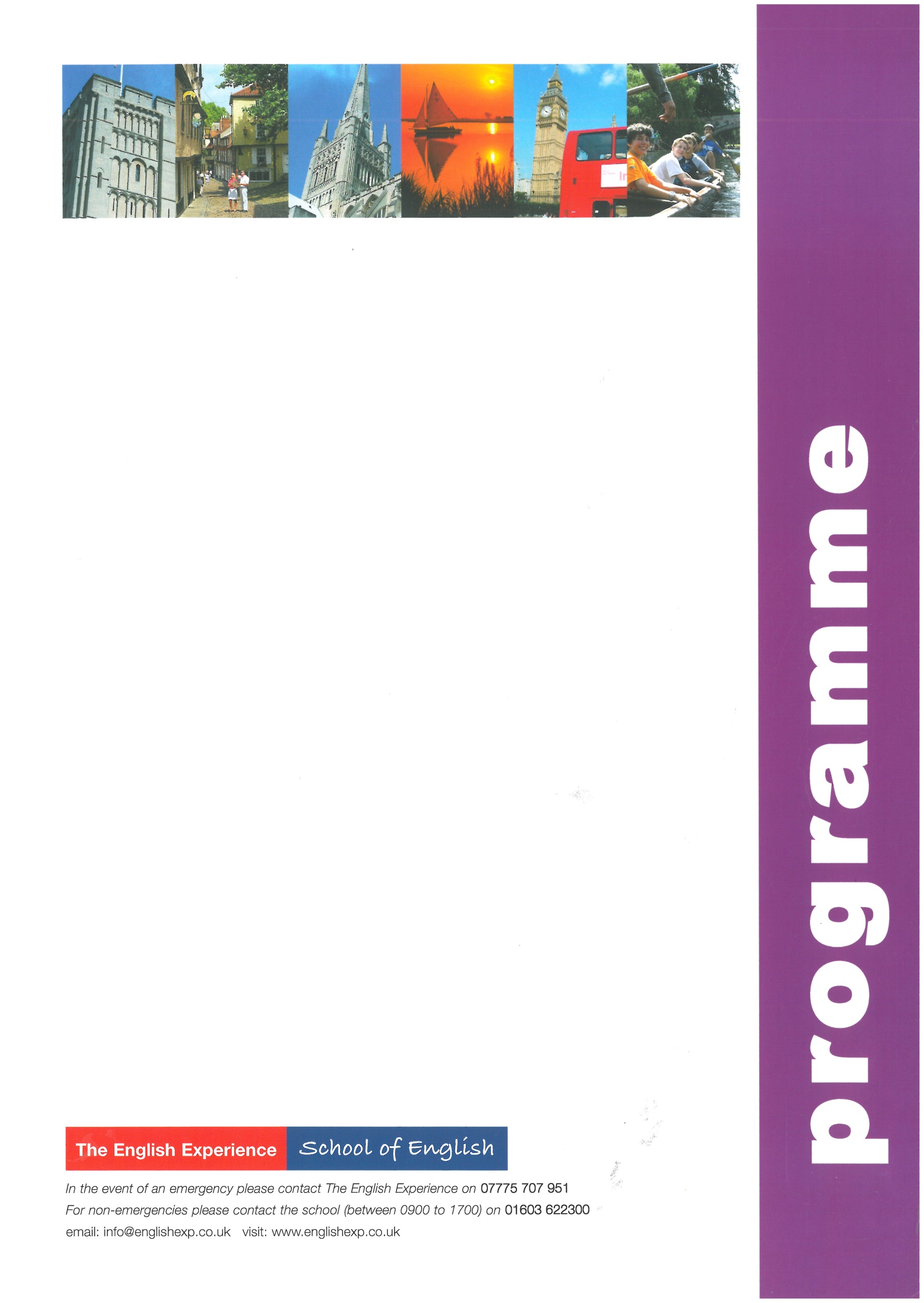 GROUP:                       LEADERS:                                           CURFEW: GROUP:                       LEADERS:                                           CURFEW: GROUP:                       LEADERS:                                           CURFEW: SunTimes to be advisedStudents arrive into Asda, Drayton High Road, Norwich and meet Homestay Hosts Mon08300840 - 15451545 - 1700Meet English Experience Activity Leader at School ReceptionAll day lessons such as English and History at High School with English buddiesOrientation Tour of Norwich - how to find the bank, post office, library, bus stops and meeting points Tues08300840 – 15451545Meet English Experience Activity Leader at School ReceptionAll day lessons such as Geography and Science at High School with English buddiesFree time with Homestay Hosts and evening mealWeds08300840 - 15451545Meet English Experience Activity Leader at School ReceptionAll day lessons such as English and Sports at High School with English buddiesFree time with Homestay Hosts and evening mealThurs08300840 - 15451545Meet English Experience Activity Leader at School ReceptionAll day lessons such as Information Technology and Literature at High School with English buddiesFree time with Homestay Hosts and evening mealFri08300840 - 15451545Meet English Experience Activity Leader at School ReceptionAll day lessons such as Cooking and Maths at High School with English buddiesFree time with Homestay Hosts and evening mealSat0720 - 2000Full-Day Excursion to London to include a walking tour past the main sights; Houses of Parliament, Whitehall, Trafalgar Square, Westminster Abbey, Buckingham Palace and Covent Garden with lunch in St James’s Park. Free time to visit an art gallery or museum SunTimes to be advisedStudents depart Asda, Drayton High Road, Norwich for return journey home